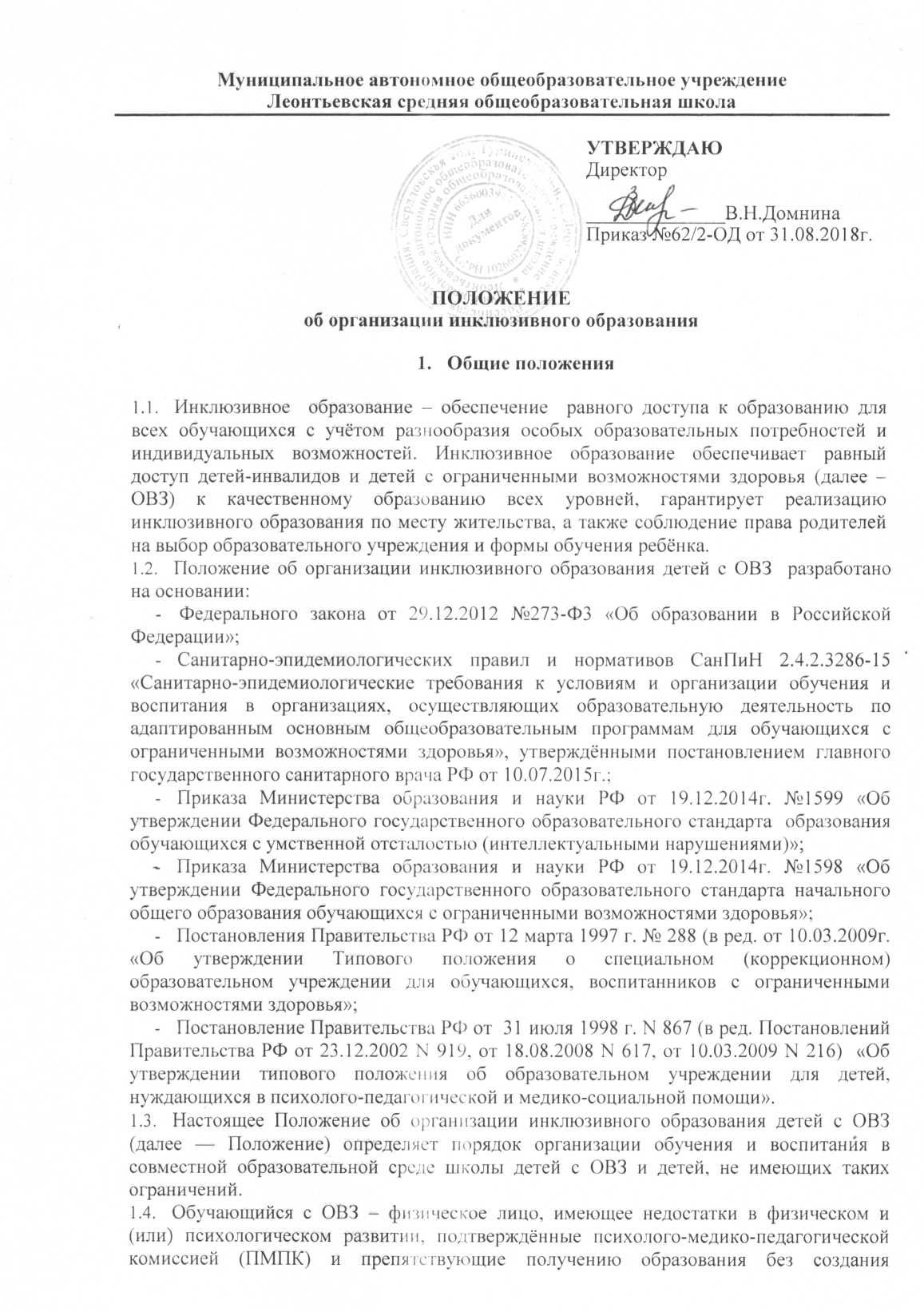 специальных условий.    1.5. Обучающимся образовательной организации предоставляются академические права на:	–предоставление условий для обучения с учётом их психофизического развития и состояния здоровья, в том числе получение социально-педагогической и психологической помощи, бесплатной психолого-медико-педагогической коррекции; 	-обучение по индивидуальному учебному плану, в том числе ускоренное обучение.в пределах осваиваемой образовательной программы в порядке, установленном нормативными актами.Организация инклюзивного образования2.1. Инклюзивное образование детей с ОВЗ организовано в форме совместного обучения детей с ОВЗ и детей, не имеющих таких ограничений, в одном классе (класс инклюзивного образования), реализующем основные общие образовательные программы, если это не препятствует успешному освоению образовательных программ всеми учащимися;2.2. Выбор образовательной программы обучения ребенка с ОВЗ зависит от степени выраженности недостатков физического и (или) психического развития, сложности структуры нарушения, образовательных потребностей, уровня готовности ребенка к включению в среду нормально развивающихся сверстников и определяется психолого-медико-педагогической комиссией.2.3. Форма обучения (очная или очно-заочная) определяется родителями (законными представителями) несовершеннолетнего учащегося. При выборе родителями (законными представителями) несовершеннолетнего учащегося формы обучения учитывается мнение ребенка. Совершеннолетний обучающийся сам определяет форму обучения.2.4. Необходимыми условиями организации инклюзивного образования являются:*создание адаптивной среды для обучающихся с ОВЗ: -использование специальных образовательных программ и методов обучения и воспитания;-специальных учебников, учебных пособий и дидактических материалов;-специальных технических средств обучения коллективного и индивидуального пользования;-проведение групповых и индивидуальных коррекционных занятий;-обеспечение доступа в здание организации, осуществляющей образовательную деятельность;-соблюдение санитарных правил, устанавливающих санитарно-эпидемиологические требования к условиям организации образовательной деятельности обучающихся с ОВЗ;*повышение квалификации педагогических работников (прохождение профессиональной переподготовки (повышения квалификации) в области инклюзивного образования, подтверждённой документами установленного образца;*создание психолого-медико-педагогического консилиума для организации психологопедагогического сопровождения ребенка с ОВЗ;*разработка  адаптированной образовательной программы.2.5. Критерии организации инклюзивного образования:-особые образовательные потребности ребенка, обусловленные выраженностью первичного дефекта, уровнем развития, индивидуальными интеллектуальными и эмоционально-личностными особенностями, препятствующие получению образования без создания специальных условий;	-готовность социальной среды (условия семейного воспитания, возможность оказания соответствующей поддержки со стороны родителей (законных представителей) ребенка, педагогических работников, родителей (законных представителей) и учащихся, не имеющих нарушений в развитии);-соответствие образовательной среды школы потребностям ребенка: созданы необходимые условия для получения без дискриминации качественного образования лицами с ограниченными возможностями здоровья, для коррекции нарушений развития и социальной адаптации, оказания ранней коррекционной помощи на основе специальных педагогических подходов и наиболее подходящих для этих лиц языков, методов и способов общения и условия, в максимальной степени способствующие получению образования определенного уровня, а также социальному развитию этих лиц.2.6. В школе инклюзивное обучение детей с ОВЗ с учётом уровня развития ребёнка может быть организовано:по образовательным программам начального общего, основного общего, среднего общего образования;-по адаптированным основным общеобразовательным программам в соответствии с рекомендациями психолого-медико-педагогической комиссии;-по специальной индивидуальной программе развития (СИПР), учитывающей специфические образовательные потребности обучающихся с умеренной, тяжёлой или глубокой умственной отсталостью, с тяжёлыми и множественными нарушениями развития.2.7. Содержание общего образования и условия организации обучения инвалидов определяются в соответствии с индивидуальной программой реабилитации инвалида.2.8. Специфика образовательной деятельности по обучению детей с ОВЗ определяется в соответствии с рекомендациями ПМПК.2.9. При реализации общеобразовательных программ могут использоваться различные образовательные технологии, в том числе дистанционные образовательные технологии, электронное обучение, при наличии соответствующих условий.2.10. Образовательные программы могут реализовываться школой как самостоятельно, так и посредством сетевых форм их реализации.2.11. Обучение детей с ОВЗ по основным образовательным программам учитывает программу коррекционной работы, являющейся разделом основной образовательной программы общего образования школы.2.12. Программа коррекционной работы направлена на обеспечение коррекции недостатков в физическом и (или) психическом развитии детей с ОВЗ и оказание помощи детям этой категории в освоении основной образовательной программы общего образования.2.13. С учетом психофизиологических особенностей учащихся с ОВЗ могут разрабатываться индивидуальные учебные планы. Реализация индивидуальных учебных планов при необходимости сопровождается поддержкой тьютора. В индивидуальный учебный план при необходимости включается коррекционный блок, представленный индивидуальными и групповыми занятиями с учётом первичного нарушения и особых образовательных потребностей.2.14. Образовательная деятельность по образовательным программам, в том числе адаптированным образовательным программам, организуется в соответствии с  учебным планом школы, расписанием учебных и коррекционных занятий.2.15. Прохождение программного материала и результаты текущей, промежуточной и итоговой аттестации для детей с ОВЗ фиксируется в классном журнале, если обучающийся обучается в общеобразовательном  классе, либо в журнале индивидуального обучения, если обучающийся находится на индивидуальном обучении (на дому).У обучающихся с умственной отсталостью (интеллектуальными нарушениями), обучающихся в классе в рамках инклюзивного образования, прохождение программного материала и результаты текущей, промежуточной и итоговой аттестации фиксируется в отдельном классном журнале.2.16. В процессе внедрения ребёнка с ОВЗ в общеобразовательную среду обеспечивается участие всех детей, независимо от степени выраженности нарушений их развития, вместе с нормально развивающимися детьми в проведении воспитательных, культурно-развлекательных, спортивно-оздоровительных и иных досуговых мероприятий.2.17. Родители (законные представители) детей с ОВЗ имеют право с разрешения педагогов присутствовать на уроках и индивидуальных занятиях специалистов, принимать участие в подготовке и проведении внеклассных и внешкольных мероприятий, участвовать в принятии решения о выборе оптимальной модели интеграции.3. Организация текущей аттестации учащихся с ОВЗОсвоение образовательной программы, в том числе отдельной части или всего объёма учебного предмета, курса, дисциплины (модуля) образовательной программы, сопровождается текущим контролем успеваемости и промежуточной аттестацией обучающихся, проводимой в формах, определённых учебным планом, и в порядке, установленном образовательной организацией.3.2. Вопросы, связанные с переводом обучающихся инклюзивного класса в следующий класс, переводом в следующий класс с академической задолженностью, оставлением их на повторное обучение должны решаться в порядке, установленном статьёй 58 Федерального закона «Об образовании в Российской Федерации».3.3. При отсутствии положительной динамики в усвоении образовательных программ, в развитии и адаптации в условиях общеобразовательного интегрированного класса по решению психолого-педагогического консилиума обучающиеся в установленном порядке направляются на дополнительную психолого-медико-педагогическую диагностику (ПМПК) для получения рекомендаций и определения форм и методов обучения в общеобразовательном интегрированном классе.3.4. Освоение обучающимися основных образовательных программ основного общего и среднего общего образования завершается государственной итоговой аттестацией, которая является обязательной. Государственная итоговая аттестация детей с ОВЗ проводится в обстановке, исключающей влияние негативных факторов на состояние их здоровья, и в условиях, отвечающих психофизическим особенностям и состоянию здоровья выпускников в соответствии с федеральным законодательством.3.5. Итоговая аттестация, завершающая освоение адаптированной основной общеобразовательной программы для детей с умственной отсталостью (интеллектуальными нарушениями)  является обязательной и проводится в порядке и в форме, которые установлены образовательной организацией (если иное не установлено Федеральным законом).3.6. Лицам с ограниченными возможностями здоровья (с различными формами умственной отсталости), обучающимися по адаптированной основной общеобразовательной программе, успешно прошедшими итоговую аттестацию, выдаётся свидетельство об обучении по образцу и в порядке, которые устанавливаются федеральным органом исполнительной власти, осуществляющим функции по выработке государственной политики и нормативно-правовому регулированию в сфере образования.4. Психолого-педагогическое сопровождение ребенка с ОВЗ, обучающегося в форме инклюзивного образования4.1. Психолого-педагогическая, медицинская и социальная помощь оказывается детям, испытывающим трудности в освоении основных общеобразовательных программ, адаптированных основных общеобразовательных программ, развитии и социальной адаптации.4.2. Диагностико-коррекционное психолого-медико-педагогическое сопровождение учащихся с ОВЗ в школе осуществляется психолого-медико-педагогическим консилиумом (далее - ПМПк) и специалистами сопровождения (педагогом-психологом, учителем -логопедом, учителем-дефектологом, социальным педагогом, классным руководителем).4.3. Порядок создания и организация работы ПМПк определяется приказом директора школы.4.4. Комплексное сопровождение детей с ОВЗ в условиях школы осуществляют педагог- психолог, учитель-логопед, учитель -дефектолог, учителя, социальный педагог, тьютор.4.5. Результаты адаптации, продвижения в развитии и личностном росте учащихся, формирования навыков образовательной деятельности, освоения образовательных программ, показатели функционального состояния их здоровья фиксируются в документации ПМПк.4.6. Психолого-педагогическое диагностирование в общеобразовательных интегрированных классах проводится с письменного согласия родителей (законных представителей).4.7. В случае отсутствия специалистов сопровождения, невозможности введения в штатное расписание школы ставок специалистов, квалифицированная психолого-педагогическая коррекционная поддержка может оказываться на основе договора с образовательными учреждениями, имеющими в штате данных специалистов, или гражданско-правового договора со специалистами, квалификация которых подтверждается  документами установленного образца.5. Заключительные положения5.1. Настоящее Положение утверждается приказом директора школы, в случае внесения изменений  создаётся приказ директора школы об утверждении внесённых изменений.